Sweet Tastes Experiment  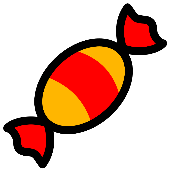 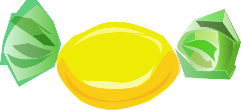    Strand: Materials               Strand Unit: Materials and ChangeIn this experiment you will be investigating how materials may be changed by mixing.You will need: A timer3 sweets per person (smarties, chocolate buttons or M&Ms will work well, remember, for a fair test you need 3 of the same)Your worksheet or a page to record your answersThinking timeWhy do we chew food?Have you ever eaten a piece of steak that has been cooked ‘well done?’ Think about how long you would have to chew a mouthful before swallowing.What to doPlace one sweet in your mouth, without chewing or moving your tongue around. Predict and then record the time it takes to dissolve the sweet. (This may take some time!)When the first sweet is gone, place the second sweet in your mouth. This time you can move your tongue but don’t chew. Predict and record the time it will take to dissolve.            Will it be quicker or slower than the first sweet?   Why?Place the third sweet in your mouth. This time you can chew! Predict and record the time it takes to dissolve.Compare your results. Why are there differences in the time it took for each sweet to dissolve? Why do you think this is?            What might happen if different sweets were used? (harder/softer)